Supplementary Fig 6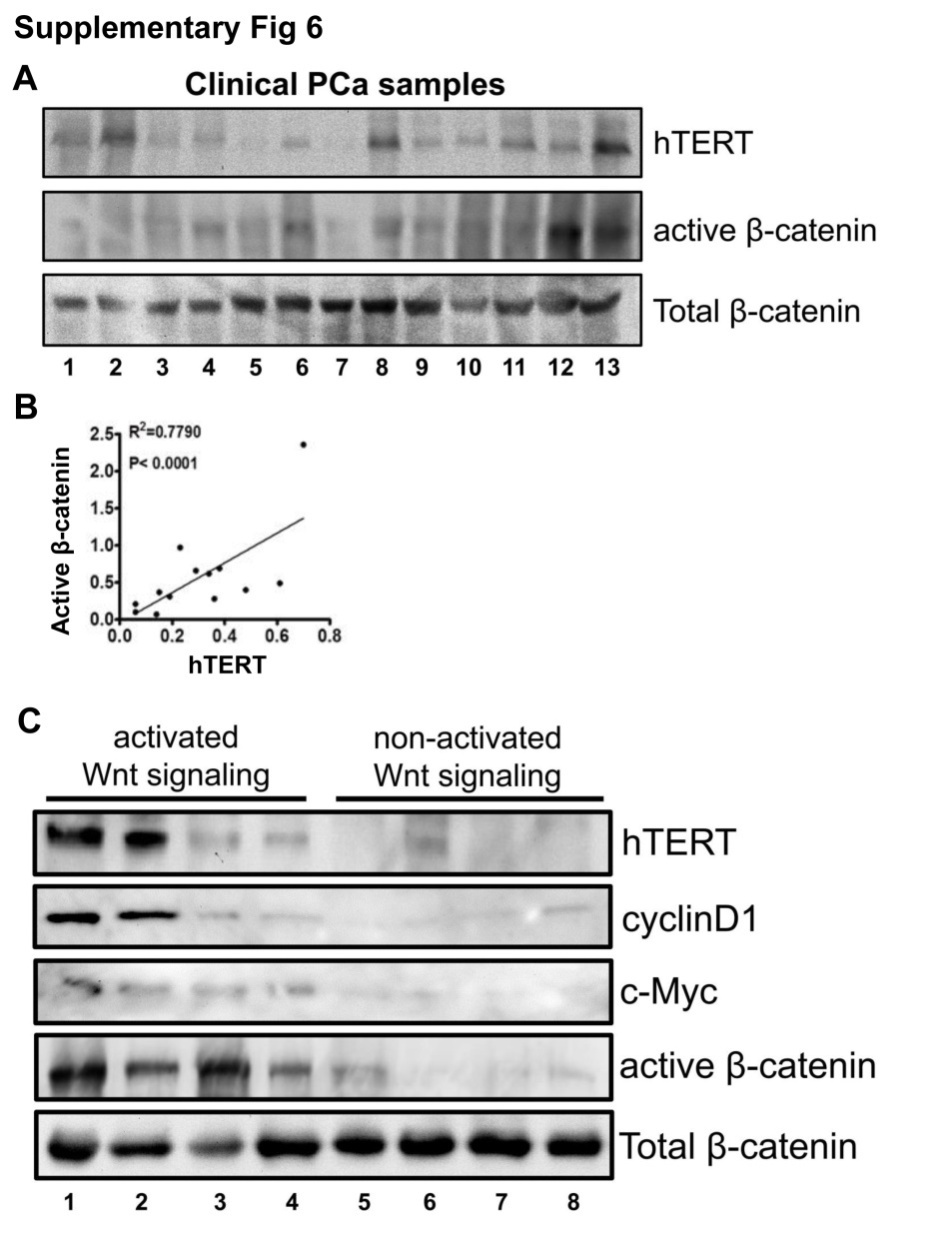 Supplementary Fig 6. PCa tissues with elevated WNT signaling activation express higher level of hTERT(A) Immunoblotting analysis shows that expression levels of hTERT are positively correlated with active form of β-catenin in a total of 13 cases of PCa specimens. Total β-catenin protein levels were normalized as an internal control. Representative immunoblotting pictures were shown. (B) A linear relationship between hTERT and active β-catenin protein was evaluated with a regression analysis. (C) Immunoblotting analysis shows that PCa tissues associated with higher level of active β-catenin and other WNT downstream targets c-Myc and cyclinD1 exhibited increased hTERT expression. Over 30 cases of clinical samples were carefully determined and representative immunoblotting pictures were shown.